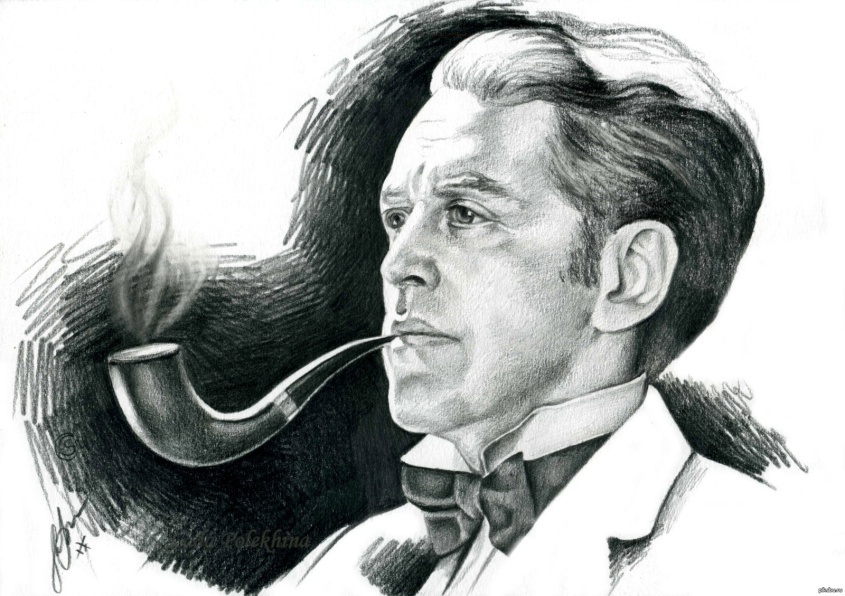 _______________________________________________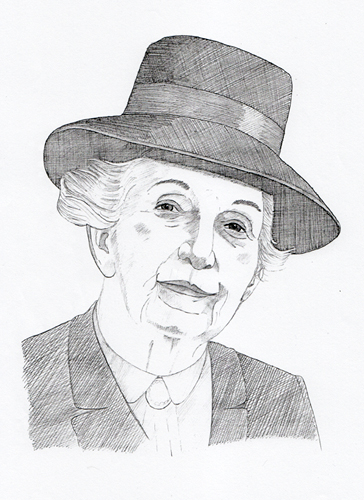 _____________________________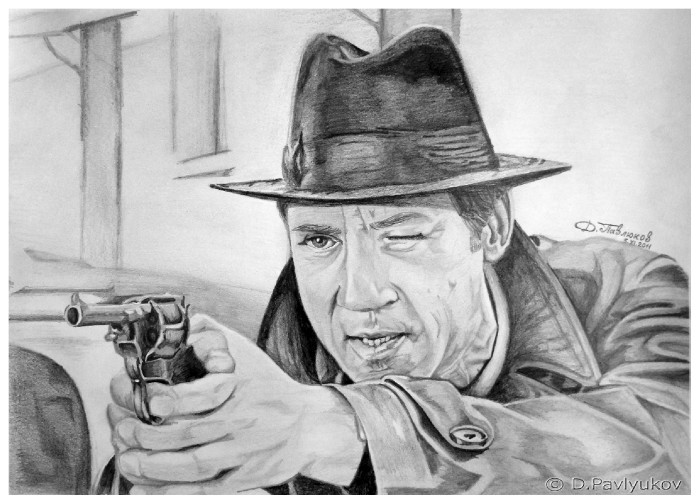 ____________________________________________________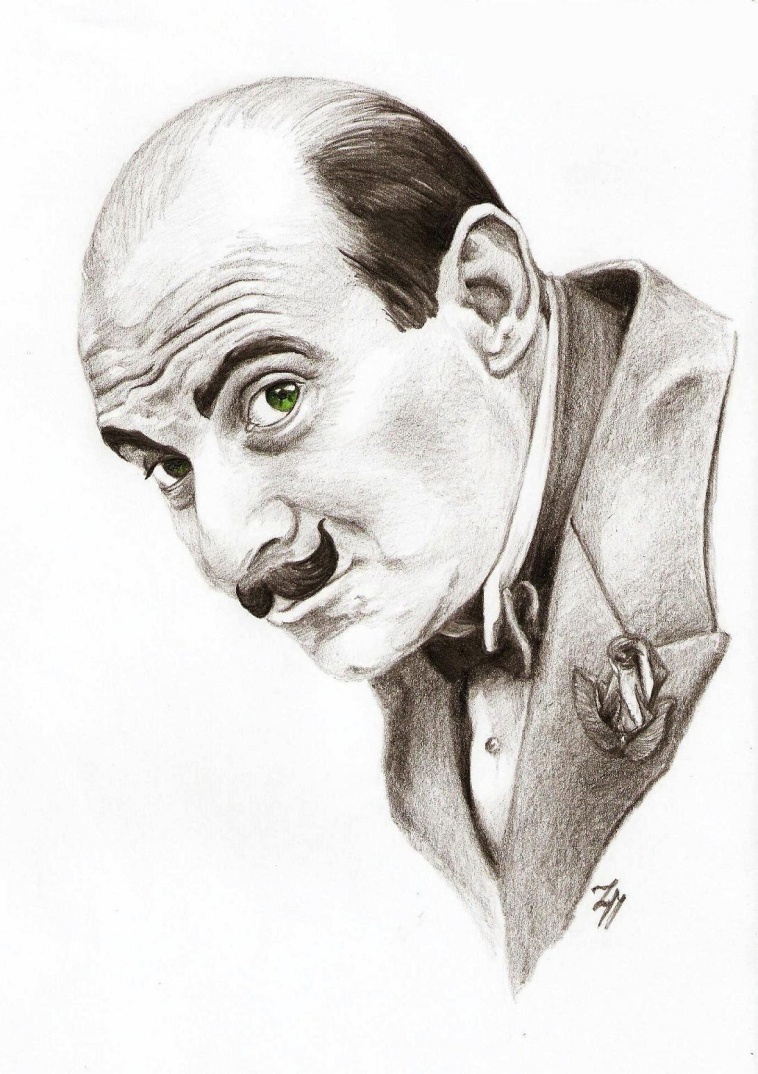 _______________________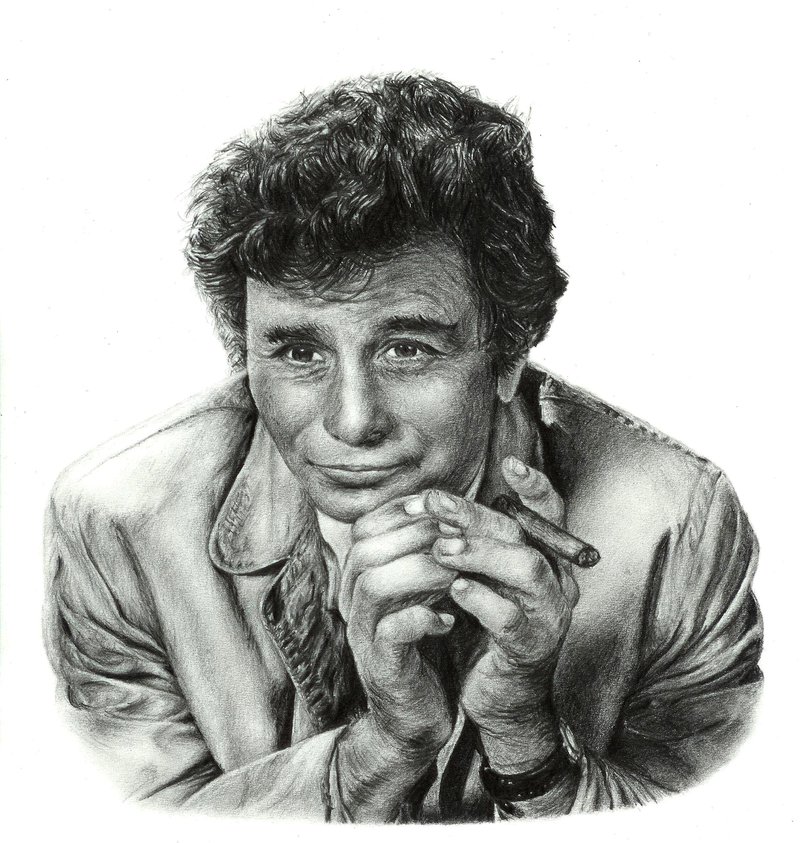 _____________________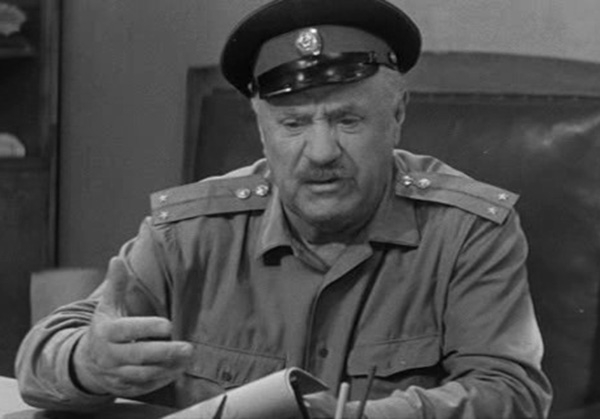 ______________________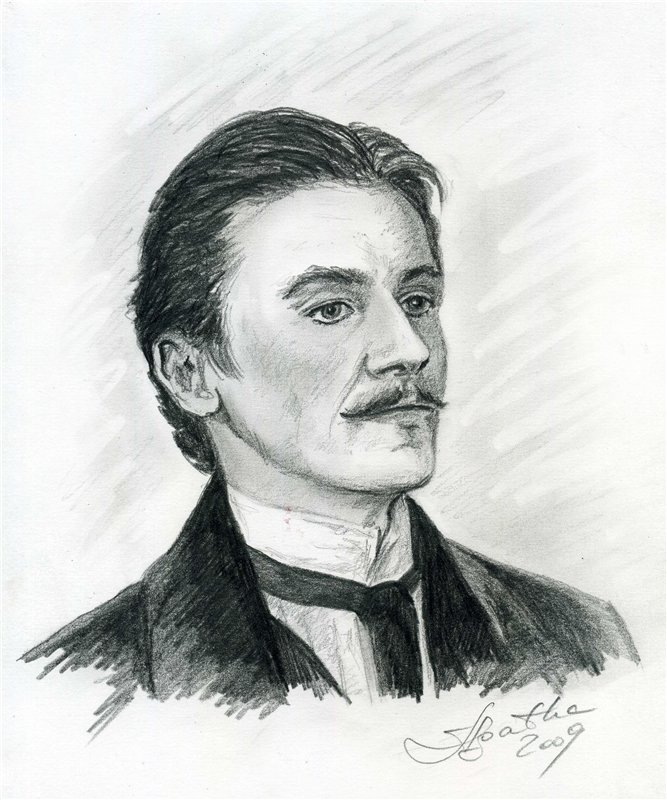 _________________